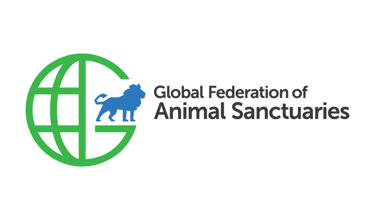 Required Documents for Accreditation/VerificationPlease NOTE: We recognize that not all facilities have the listed items as separate documents, but that rather they are included in other manuals or folders, in hard or electronic copy. We also understand that some categories of documents may differ by country, and we will work with you if you need assistance in drafting a document. If you have questions about what is needed, please send an email to contact@sanctuaryfederation.org or to the program director with whom you are working. We are here to support you and help you through the process to make it as easy as possible for you.Sample documents and templates for many of the items listed below that can be found here. Last updated 12/3/21. Added correct link for samples.StandardNeeded for VerificationNeeded for AccreditationSamples/TemplatesFacilities and StaffingFacilities and StaffingFacilities and StaffingFacilities and StaffingLabeled map of layout of each facility location (can be hand drawn or Google/MapQuest/Zillow) showing enclosures, buildings, etc.Organizational chart/list for facility staff (e.g. managers, caregivers, other personnel)S-3Training and supervision protocols for employees, volunteers and interns (do not need to submit separately if submitted as part of other manuals/SOPs)Governing AuthorityGoverning AuthorityGoverning AuthorityGoverning AuthorityG-1Proof of non-profit, non-commercial, or equivalent statusG-2Proof of land ownership or copy of leasing or other land use agreement (e.g. MOU) for each facility locationG-2Lease contingency plan for each location, if property is not owned by sanctuary or governing organizationS-1Job descriptions for key personnel (sanctuary manager and/or executive director, animal care manager) G-4List of Board of Directors/TrusteesG-4One set of Board minutesG-6Current licenses and permits required by lawG-4Bylaws (or equivalent document) and amendments G-3Succession plan G-7Strategic plan (3 year)Governance PoliciesGovernance PoliciesGovernance PoliciesG-5Grievance policy G-5Whistleblower policy G-5Code of Conduct/Ethics G-5Anti-discrimination policy G-5Conflict of interest policy Financial and Risk ManagementFinancial and Risk ManagementFinancial and Risk ManagementFinancial and Risk ManagementF-1Most recent tax or other document filed to maintain non-profit status, if applicable (example: IRS Form 990 in the U.S.)F-1Current fiscal year annual operating budget showing revenue and expensesF-2Proof of separate organization or facility bank account (such as voided check or bank statement) F-4Proof of General/Public Liability Insurance Coverage (unless not available in country)F-4Proof of Management Liability/ Directors and Officers Insurance Coverage (unless not available in country) F-1Proof of designated funds for emergencies (at least 3 months for Accreditation, at least one month for Verification) available to cover operating costs.F-1Most recent Statement of Revenue and Expenses (Statement of Activities)F-1Most recent Statement of Financial Position (Balance Sheet)G-7Long Term Financial PlanSafetySafetySafetySafetyS-6Disaster preparedness/emergency planS-7Escaped animal planS-8Firearm policies, unless N/AS-9Human first aid plan S-2Written Standard Operating Procedures or manual regarding animal care (e.g. shifting animals from enclosures, cleaning, locking)Animal CareAnimal CareAnimal CareAnimal CareV-3Preventative medicine program, including zoonotic disease policyN-2, N-3Feeding/diet policies or proceduresW-4Enrichment program policyW-4Enrichment scheduleW-6Chemical restraint policy/protocolV-9Euthanasia policySee “R” sectionFor programs doing release/reintroduction:Protocol for evaluating potential release candidates (e.g. SOP, checklist, decision tree)Policy/protocol for post-release monitoring (including policy regarding handling of potential problems with released animals)Any agreements with authorities regarding the release/reintroduction process, including release sitesEducation/Public Access/AdvocacyEducation/Public Access/AdvocacyEducation/Public Access/AdvocacyEducation/Public Access/AdvocacyE-1Education and outreach policy unless N/A Acquisition/DispositionAcquisition/DispositionAcquisition/DispositionAcquisition/DispositionADR-1Acquisition policy and Disposition policy ADR-2Disposition policyHuman ResourcesHuman ResourcesHuman ResourcesHuman ResourcesHR-1Employee manual, if applicable HR-1Volunteer/Intern manual, if applicable 